___________________________________________________________________________О внесении изменений в постановление главы сельского поселения Осиновский сельсовет муниципального района Бирский район Республики Башкортостан № 83 от 01.12.2016 Об утверждении документов, определяющих политику в отношении обработки персональных данных в администрации сельского  поселения Осиновский сельсовет муниципального района Бирский район Республики БашкортостанВо исполнение протеста Бирской межрайонной прокуратуры № 57а-2017 от 13.02.2017 г. на отдельные положения документов, определяющих политику в отношениях обработки персональных данных в администрации Осиновский сельсовет муниципального района Бирский район Республики БашкортостанПОСТАНОВЛЯЮ:1. Внести в Постановление главы сельского поселения Осиновский сельсовет муниципального района Бирский район Республики Башкортостан № 83 от 01.12.2016 Об утверждении документов, определяющих политику в отношении обработки персональных данных в администрации сельского  поселения Осиновский сельсовет муниципального района Бирский район Республики Башкортостан следующие изменения и дополнения:1.1. Приложение № 1 «Правила обработки персональных данных, устанавлявающие процедуры, направленные на выявление иипредотвращение нарушений законодательства Российской Федерации в сфере персональных данных, а также определяющие для каждой цели обработки персональных данных содержание обрабатываемых персональных данных, категории субъектов, персональные данные которых обрабатываются, сроки их обработки и хранения, порядок уничтожения при достижении целей обработки или при наступлении иных законных оснований» п.7.4 изложить в новой редакции:«7.4.	В случае выявления неправомерной обработки персональных данных, осуществляемой оператором или лицом, действующим по поручению оператора, оператор в срок, не превышающий трех рабочих дней с даты этого выявления, обязан прекратить неправомерную обработку персональных данных или обеспечить прекращение неправомерной обработки персональных данных лицом, действующим по поручению оператора»1.2. В приложении № 2 «Правила рассмотрения запросов субъектов персональных данных или их представителей» п.2.13, 2.14, 2.15 изложить в новой редакции:«2.13. Оператор обязан сообщить субъекту персональных данных или его представителю информацию о наличии персональных данных, относящихся к соответствующему субъекту персональных данных, а также предоставить возможность ознакомления с этими персональными данными при обращении субъекта персональных данных или его представителя либо в течение тридцати дней с даты получения запроса субъекта персональных данных или его представителя.» «2.14. В случае отказа в предоставлении информации о наличии персональных данных о соответствующем субъекте персональных данных или персональных данных субъекту персональных данных или его представителю при их обращении либо при получении запроса субъекта персональных данных или его представителя сотрудники оператора обязаны дать в письменной форме мотивированный ответ, содержащий ссылку на положение части 8 статьи 14 Федерального закона № 152-ФЗ или иного федерального закона, являющееся основанием для такого отказа, в срок, не превышающий тридцати дней со дня обращения субъекта персональных данных или его представителя либо с даты получения запроса субъекта персональных данных или его представителя.» «2.15. Оператор обязан предоставить безвозмездно субъекту персональных данных или его представителю возможность ознакомления с персональными данными, относящимися к этому субъекту персональных данных. В срок, не превышающий семи рабочих дней со дня предоставления субъектом персональных данных или его представителем сведений, подтверждающих, что персональные данные являются неполными, неточными или неактуальными, оператор обязан внести в них необходимые изменения. В срок, не превышающий семи рабочих дней со дня представления субъектом персональных данных или его представителем сведений, подтверждающих, что такие персональные данные являются незаконно полученными или не являются необходимыми для заявленной цели обработки, оператор обязан уничтожить такие персональные данные. Оператор обязан уведомить субъекта персональных данных или его представителя о внесенных изменениях и предпринятых мерах и принять разумные меры для уведомления третьих лиц, которым персональные данные этого субъекта были переданы»2. Настоящее постановление обнародовать в здании администрации сельского поселения Осиновский сельсовет муниципального района Бирский  район Республики Башкортостан по адресу: Республика Башкортостан, Бирский район, с. Осиновка, ул. Овчинникова, 6 и на официальном сайте АдминистрацииГлава сельского поселения                                        	Ф.Ф.Курбанов   БАШҠОРТОСТАН РЕСПУБЛИКАҺЫБӨРӨ РАЙОНЫМУНИЦИПАЛЬ РАЙОНЫНЫН ОСИНОВКААУЫЛ СОВЕТЫ АУЫЛ БИЛӘМӘҺЕХАКИМИӘТЕ452463,РБ,Бөрө районы ,Осиновка а.  Овчинников урамы, 6тел. (факс) (34784) 3-05-45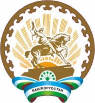 РЕСПУБЛИКА БАШКОРТОСТАНАДМИНИСТРАЦИЯСЕЛЬСКОГО ПОСЕЛЕНИЯ ОСИНОВСКИЙ СЕЛЬСОВЕТ МУНИЦИПАЛЬНОГО РАЙОНАБИРСКИЙ РАЙОН452463,РБ,Бирский район,с.Осиновка, ул. Овчинникова, 6тел. (факс) (34784) 3-05-45K А Р А Р 01.12.2017 й.45ПОСТАНОВЛЕНИЕ01.12.2017 г. 